Try all of our SHAPE ReClaimed products:Heal from the inside out.ReClaim your health with SHAPE Drops.The SHAPE Drops give your body the natural support it needs to heal itself. The unique formula uses only the highest quality, organic and wild crafted raw materials. The SHAPE Drops are safe, effective and hormone-free.The SHAPE Drops are excellent as a daily supplement for whole body support or they can be taken as part of the SHAPE Program.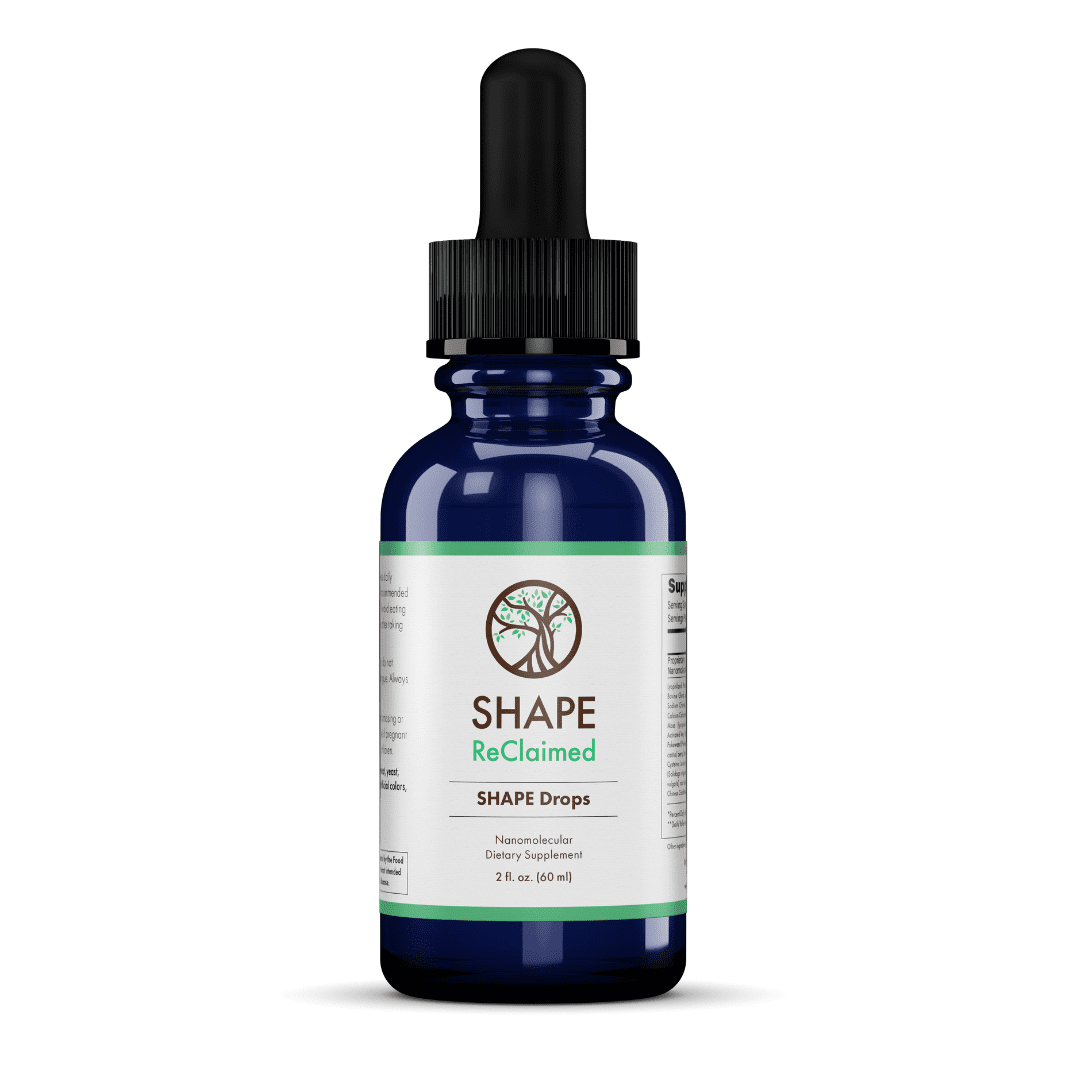 Try SHAPE Drops for:Aches and painsAnxietyBlood sugar imbalancesBrain fogDepressionDigestive problemsEmotional eatingFatigueHeadachesHormone imbalancesImmune dysfunctionIrritabilitySleep problemsWeight gainTry SHAPE Drops today! A2ZLivingWell.com Call today 234.205.2098Cheer up!ReClaim your emotional health with MOOD Balance.MOOD Balance uses a blend of adaptogenic herbs that sense imbalances and naturally correct them. Whether you’re feeling too high or too low, MOOD Balance helps bring you to center. With only the highest quality organic and wild crafted herbs, MOOD Balance is free of synthetic fillers, binders or preservatives, and is gluten-free, soy-free, dairy-free, egg-free, BPA-free and vegan.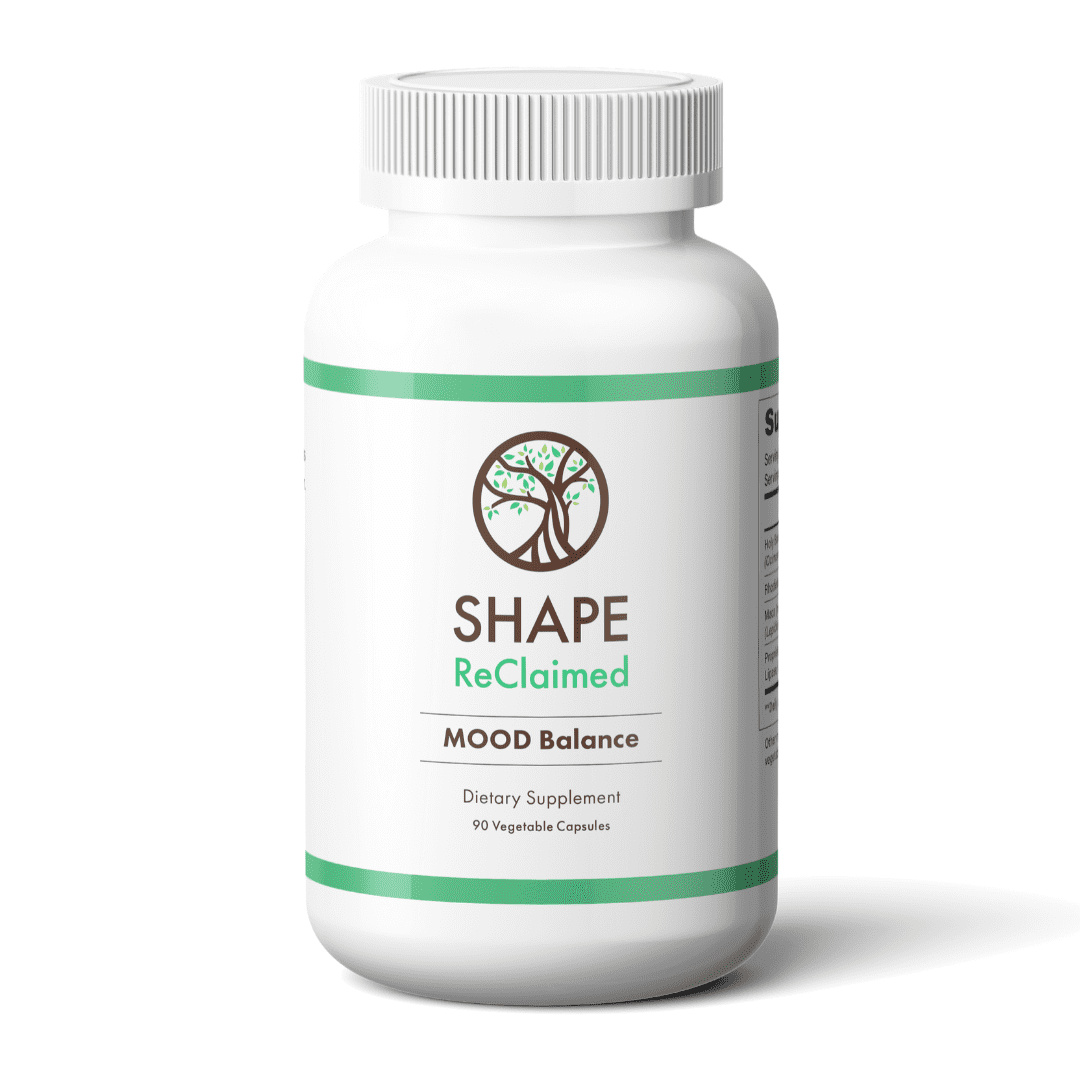 Try MOOD Balance for:Physical, mental & emotional stressAnxietyDepressionAdrenal fatigueBlood sugar problemsHormone balance, PMS &menopauseLow libidoEnergy, stamina & strengthMemory & mental capacityEmotional eatingImproved athletic performance and post-workout recoveryFind your balance today!A2ZLivingWell.com Call today 234.205.2098Mineralize yourself.ReClaim balance with pH Concentrated Minerals.Every cell in your body requires minerals to function properly. Most people, however, are deficient in minerals. This affects your cells and creates imbalance throughout the entire body.pH Concentrated Minerals contain a full spectrum of naturally-derived minerals in ionic form for superior absorption. Simply add to water or your favorite beverage for the ultimate daily mineral boost!pH Concentrated Minerals are low in sodium, vegan, gluten-free and kosher-certified.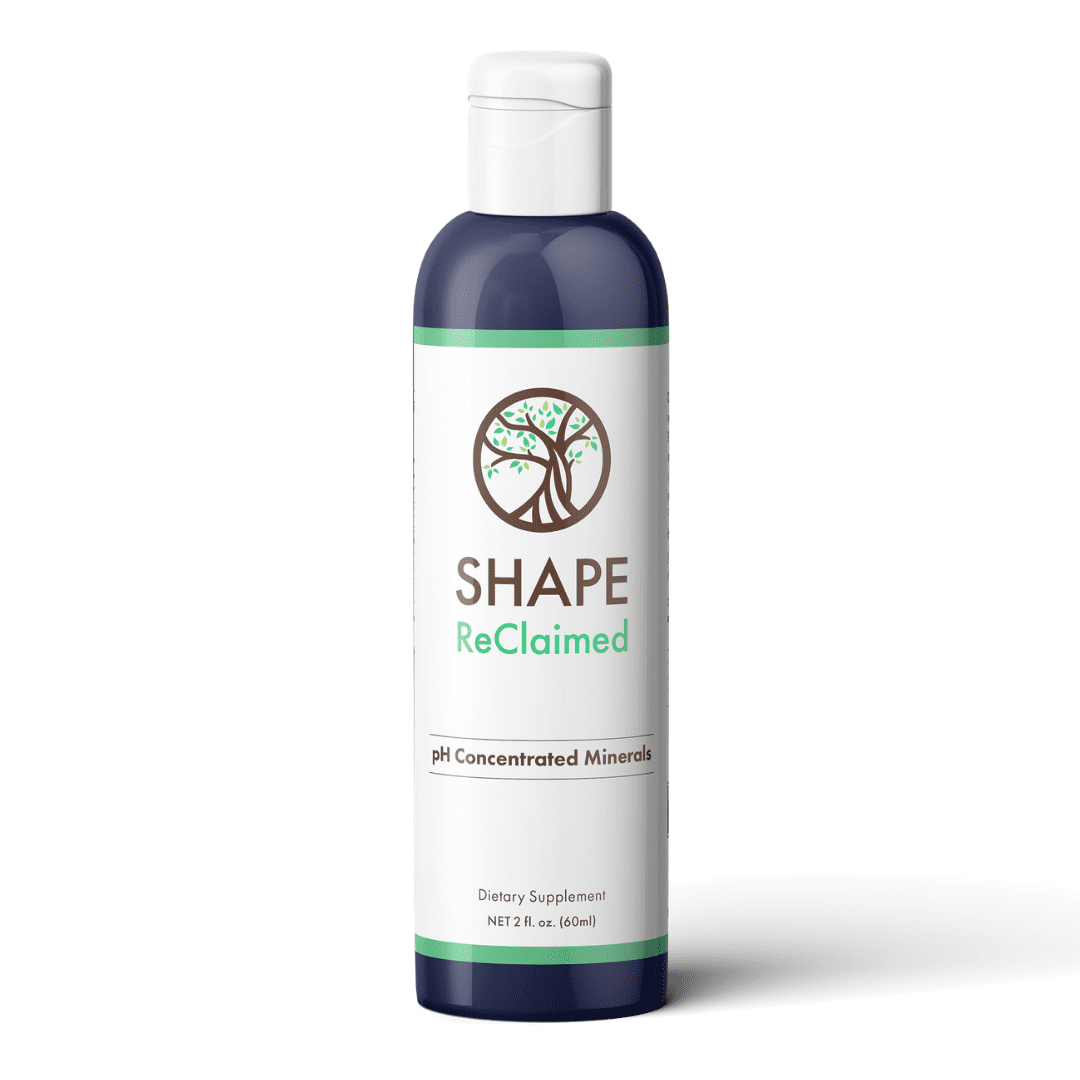 Try pH Concentrated Minerals for:HeartburnWater retentionKidney stonesCardiovascular problemsAnxiety, irritability & stressHeadachesMuscle crampingRestless leg syndromeBone and joint problemsElectrolyte balanceEnhanced energy and staminaFaster post-workout recoveryStart fueling your cells today! A2ZLivingWell.com Call today 234.205.2098Life’s rough, but your skin doesn’t have to be.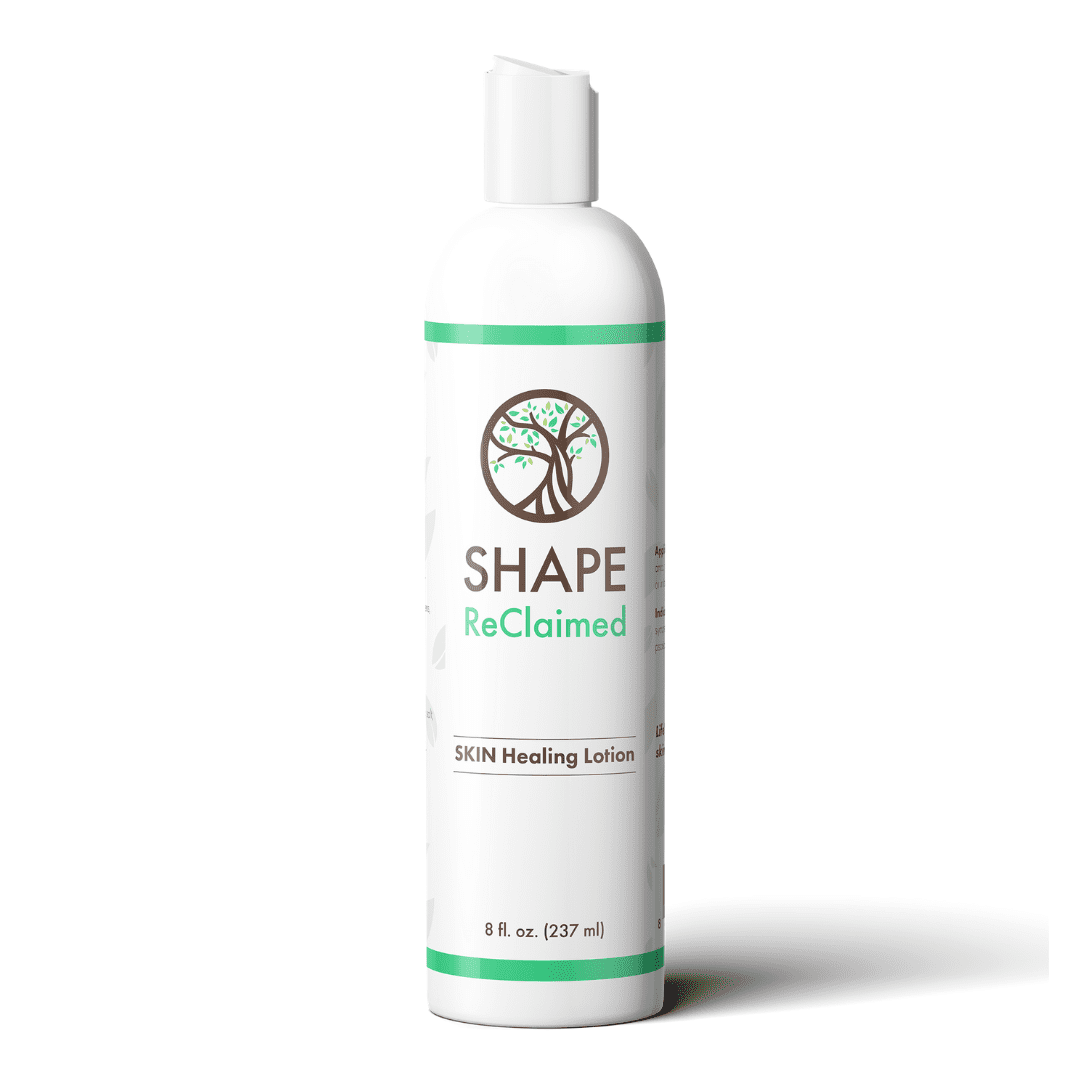 ReClaim healthy skin with SKIN Healing Lotion.SKIN Healing Lotion heals symptoms of dry, cracked, scaly and itchy skin. It is the ideal lotion for skin conditions such as acne, eczema, psoriasis and shingles and it helps ease pain associated with rashes, burns and muscle and joint aches.No Bad StuffSKIN Healing Lotion is hypoallergenic and made without chemicals, colors, dyes, fragrance, gluten, glycerin, glycols, iodine, parabens, pesticides or phosphates.Just the Good StuffSKIN Healing Lotion is made with organic, plant-based ingredients. It you’re struggling to lose weight on the SHAPE Program, it could be your lotion. Switching to SKIN Healing Lotion, which is 100% oil-free, can help you reach your weight goals.ReWrite your story.ReClaim your life with SELF ReClaimed.The SELF ReClaimed 5-part toolkit is a must-have to help you discover limiting beliefs and begin rewriting your story. Through the journal exercises, bibliotherapy book lists, Change Challenges and pondering topics like peace, love, faith and joy, you can turn those limiting beliefs into limit-less beliefs and emerge as the person you were always meant to be.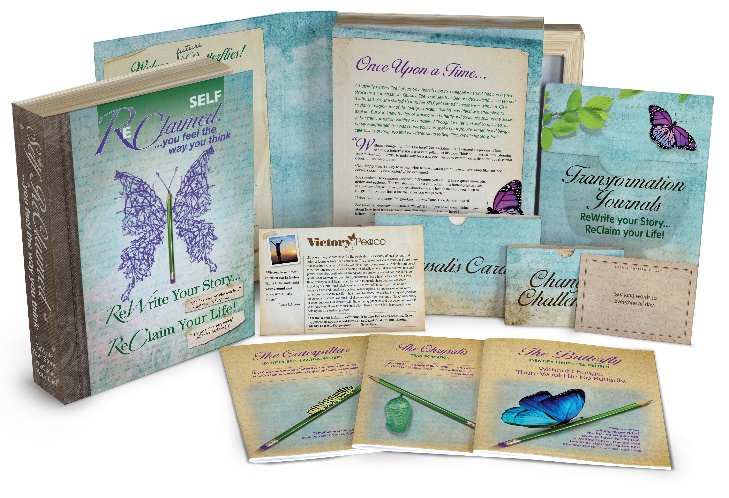 Start your empowering journey today! A2ZLivingWell.com Call today 234.205.2098